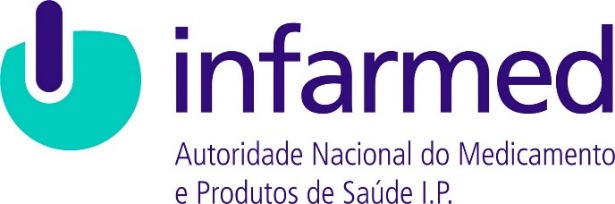 Índice de tabelasTabela 1 – Termos, abreviaturas e acrónimos	7Tabela 2 – Agrupamento de informação disponibilizado	8Tabela 3 – Tabela PRODUTO	12Tabela 4 – Tabela LNK_PROD_CLASS_DISP	12Tabela 5 - Tabela REF_CLASS_DISPENSA_PROD	13Tabela 6 - Tabela representativa das classificações de dispensa	13Tabela 7 – Tabela LNK_PROD_VIA_ADMIN	14Tabela 8 – Tabela REF_VIA_ADMIN	14Tabela 9 – Tabela LNK_PROD_ATC	14Tabela 10 - Tabela REF_ATC	15Tabela 11 - Tabela LNK_PROD_CFT	15Tabela 12 - Tabela REF_CFT	15Tabela 13 - Tabela LNK_PROD_SUBST	16Tabela 14 - Tabela REF_SUBSTANCIA	16Tabela 15 - Tabela REF_UNIDADE	16Tabela 16 - Tabela LNK_PROD_GRUPO_PROD	17Tabela 17 - Tabela REF_GRUPO_PRODUTO	17Tabela 18 - Tabela representativa dos grupos de produto.	17Tabela 19 - Tabela LNK_PROD_SUBGRP_PROD	18Tabela 20 - Tabela REF_SUBGRUPO_PRODUTO	18Tabela 21 - Tabela representativa dos subgrupos de produto	21Tabela 22 - Tabela REF_FORMA_FARM	21Tabela 23 - Tabela REF_AGRUP_FORMA_FARM	22Tabela 24 – Tabela representativa dos agrupamentos das formas farmacêuticas	23Tabela 25 – Tabela REF_DCIPT	23Tabela 26 – Tabela REF_TIPO_PRODUTO	23Tabela 27 - Tabela representativa dos tipos de produto	24Tabela 28 - Tabela REF_TIPO_AUTORIZ	24Tabela 29 - Tabela representativa dos tipos de autorização	24Tabela 30 - Tabela REF_CLASS_ESTP_PSICTR	25Tabela 31 - Tabela representativa das classificações de estupefacientes e psicotrópicos	25Tabela 32 - Tabela REF_TITULAR_AIM	25Tabela 33 - Tabela REF_ESTADO_AIM	25Tabela 34 - Tabela representativa dos estados AIM	26Tabela 35 - Tabela REF_TIPO_PROCEDIMENTO	26Tabela 36 - Tabela representativa dos tipos de procedimento	27Tabela 37 - Tabela EMBALAGEM	28Tabela 38 - Tabela REF_GRUPO_HOM	29Tabela 39 - Tabela REF_UNIDADE	29Tabela 40 - Tabela REF_TIPO_EMB	29Tabela 41 - Tabela representativa dos tipos de embalagem.	30Tabela 42 - Tabela REF_ACOND_PRIMARIO	30Tabela 43 - Tabela representativa dos acondicionamentos primários	31Tabela 44 – Tabela REF_TIPO_TRATAMENTO	32Tabela 45 - Tabela representativa dos tipos de tratamento.	32Tabela 46 - Tabela REF_ESTADO_EMB	32Tabela 47 - Tabela representativa dos estados das embalagens	32Tabela 48 - Tabela REF_CHNM	32Tabela 49 – Tabela LNK_EMB_CNPEM	33Tabela 50 - Tabela COMPARTICIPAÇÃO	33Tabela 51 - Tabela REF_TIPO_REGIME	33Tabela 52 - Tabela representativa dos tipos de regime	33Tabela 53 - Tabela REF_NORMA_REG_ESP	34Tabela 54 - Tabela representativa das normas de regime especial	47Tabela 55 - Tabela REF_LOCAL_DISPENSA	47Tabela 56 - Tabela representativa dos locais de dispensa.	47Tabela 57 - Tabela REF_REGIME_ESPECIAL	47Tabela 58 - Tabela representativa dos regimes especiais.	49Tabela 59 - Tabela REF_NIVEL_COMPART	50Tabela 60 - Tabela representativa dos níveis de comparticipação	50Tabela 61 - Tabela COND_ARMAZENAMENTO	51Tabela 62 - Tabela LNK_COND_ARMAZ_CONSERV	51Tabela 63 - Tabela REF_COND_CONSERVACAO	51Tabela 64 - Tabela representativa das condições de armazenamento.	52Tabela 65 - Tabela REF_ESTADO_ARMAZ	52Tabela 66 - Tabela representativa dos estados de armazenamento	53Tabela 67 - Tabela REF_UNIDADE	53Tabela 68 - Tabela representativa das unidades de tempo	53Tabela 69 - Tabela REF_TEMPERATURA_ARMAZ	54Tabela 70 - Tabela representativa das temperaturas de armazenamento	54Tabela 71 - Tabela PRECO	55Tabela 72 - Tabela REF_TIPO_PRECO	55Tabela 73 - Tabela representativa dos tipos de preço.	56Tabela 74 - Tabela COMERCIALIZACAO	57Tabela 75 - Tabela REF_ESTADO_COMERC	57Tabela 76 - Tabela representativa dos estados de comercialização.	57Tabela 77 - Tabela ESCOAMENTO	58Tabela 78 - Tabela REF_MOTIVO_ESCOAM	58Tabela 79 - Tabela representativa dos motivos de escoamento	58Tabela 80 - Tabela PRODUTO_OPERACAO	59Tabela 81 – Comparticipações de produtos destinados ao autocontrolo da diabetes mellitus	61Tabela 82 – Subgrupos de Diabetes	62Tabela 83 – Subgrupos de Câmaras Expansoras	62Tabela 84 – Subgrupos de Ostomia Respiratória	63Tabela 85 – Subgrupos de Acessórios Ostomia	63Tabela 86 – Subgrupos de Placas Ostomia	63Tabela 87 – Subgrupos de Sacos Ostomia	64Tabela 88 – Subgrupos de Ostomia Alimentação	64Tabela 89 – Subgrupos de Urinária	65Tabela 90 – Subgrupos de Ictiose	65Tabela 91 – Subgrupos de Fórmulas para Prematuros	65IntroduçãoSobre este documentoEste manual contém as regras e descrição do ficheiro que passará a ser disponibilizado em Novembro de 2019. A sua disponibilização tem os seguintes objetivos:permitir a adaptação dos softwares ao novo modelo de cedência;recolher sugestões de melhoria ao novo modelo proposta.Todas as dúvidas e ou sugestões deverão ser enviadas para: cimi@infarmed.pt.Aplicação/SistemaÉ pretendido com este manual, facilitar a interpretação dos campos na base de dados, assim como, a sua manipulação para a finalidade necessária (prescrição, dispensa, comparticipação, regime especial, etc.).A base de dados do Infarmed é disponibilizada num ficheiro no formato Access, atualizado diariamente, com uma estrutura fixa.Alerta-se para o facto de que a Infarmed não desenvolve aplicações ou conectores para ferramentas informáticas, fornecendo apenas os dados tal como são apresentados neste manual. Todas as alterações a efetuar na base de dados serão descritas no presente manual e transmitidos às entidades com acesso ao download do ficheiro Access.Termos, abreviaturas e acrónimosTabela 1 – Termos, abreviaturas e acrónimosGrupo de Informação DisponibilizadaO Infarmed no âmbito da cedência disponibiliza dois ficheiros com conteúdos diferentes consoante as necessidades dos nossos clientes/parceiros:CITS – destinado a entidades que necessitam de informação exclusivamente no âmbito do ambulatório (prescrição e dispensa para farmácia comunitária).CITS Hospitalar – destinado a entidades que necessitam de informação no âmbito do ambulatório (prescrição e dispensa para farmácia comunitária) e no âmbito hospitalar. A tabela abaixo apresenta as principais diferenças entre o ficheiro CITS e o CITS Hospitalar.Tabela 2 – Agrupamento de informação disponibilizadoBase de dados Modelo de dados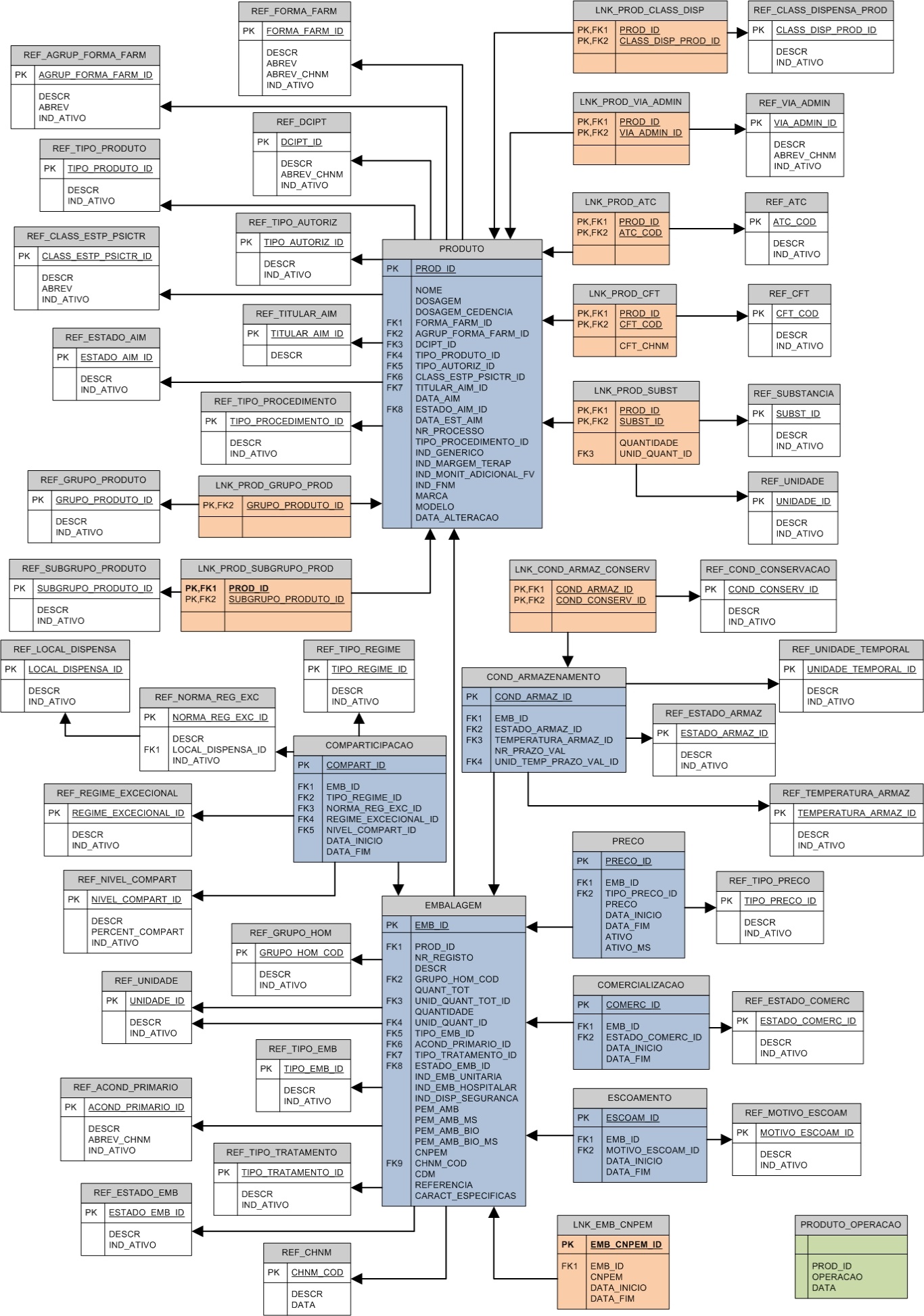 Figura 1 - Modelo de dadosDescrição das tabelasA organização das tabelas do CITS está efetuada a partir das tabelas de mais alto nível (tabela de negócio) com as suas correspondentes tabelas de referência.Tabela PRODUTOEsta tabela reúne toda a informação relativa a cada um dos produtos (medicamentos, dispositivos médicos, cosméticos e outros produtos).Tabela 3 – Tabela PRODUTOTabela LNK_PROD_CLASS_DISPEsta tabela associa um medicamento à(s) respetiva(s) classificação(ões) quanto ao regime de dispensa ao público. O mesmo medicamento pode ter mais do que uma classificação.Tabela 4 – Tabela LNK_PROD_CLASS_DISPTabela REF_CLASS_DISPENSA_PRODEsta tabela descreve as classificações quanto ao regime de dispensa ao público do medicamento, existentes na base de dados.Tabela 5 - Tabela REF_CLASS_DISPENSA_PRODTabela de conteúdoTabela 6 - Tabela representativa das classificações de dispensaTabela LNK_PROD_VIA_ADMINEsta tabela associa um produto à(s) respetiva(s) via(s) de administração. O mesmo produto pode ter mais do que uma via de administração.Tabela 7 – Tabela LNK_PROD_VIA_ADMINTabela REF_VIA_ADMINEsta tabela descreve as vias de administração de acordo com a lista publicada no Standard Terms (List of standard terms for pharmaceutical dosage forms, routes of administration and containers), disponível através de subscrição no site da EDQM (http://www.edqm.eu/en/Standard_Terms-590.html).Tabela 8 – Tabela REF_VIA_ADMINTabela LNK_PROD_ATCEsta tabela associa um medicamento às respetiva(s) classificação(ões) ATC (Anatomical Therapeutic Chemical classification system).O mesmo medicamento pode ter mais do que uma classificação ATC.Tabela 9 – Tabela LNK_PROD_ATCTabela REF_ATCEsta tabela representa a classificação Anatomical Therapeutic Chemical classification system estabelecida pela Organização Mundial da Saúde (OMS), que divide as substâncias ativas em diferentes grupos de acordo com o orgão ou sistema em que atuam e com as respetivas propriedades químicas, farmacológicas e terapêuticas.Para obtenção de informações adicionais, sugere-se a consulta à informação disponível em http://www.whocc.no/atc/structure_and_principles/. Tabela 10 - Tabela REF_ATCTabela LNK_PROD_CFTEsta tabela associa um medicamento à(s) respetiva(s) classificação(ões) CFT. O mesmo medicamento pode ter mais do que uma classificação CFT.Tabela 11 - Tabela LNK_PROD_CFTTabela REF_CFTEsta tabela representa a classificação farmacoterapêutica oficial dos medicamentos, estabelecida pelo Despacho n.º 4742/2014, de 21 de março, e que enquadra os medicamentos de acordo com a sua finalidade terapêutica.Tabela 12 - Tabela REF_CFTTabela LNK_PROD_SUBSTEsta tabela associa um medicamento à(s) substância(s) ativa(s) que o compõem e respetiva(s) quantidade(s).O mesmo medicamento pode ter mais do que uma substância ativa.Tabela 13 - Tabela LNK_PROD_SUBST Tabela REF_SUBSTANCIAEsta tabela descreve o nome comum das substâncias ativas existentes na base de dados.Tabela 14 - Tabela REF_SUBSTANCIA Tabela REF_UNIDADEEsta tabela descreve as unidades existentes na base de dados.Tabela 15 - Tabela REF_UNIDADE Tabela LNK_PROD_GRUPO_PRODEsta tabela associa um medicamento ao(s) respetivo(s) grupo(s) de produto.O mesmo medicamento pode ter mais do que um grupo de produto.Tabela 16 - Tabela LNK_PROD_GRUPO_PROD Tabela REF_GRUPO_PRODUTOEsta tabela descreve os grupos de produto existentes na base de dados.Tabela 17 - Tabela REF_GRUPO_PRODUTOTabela de conteúdoTabela 18 - Tabela representativa dos grupos de produto. Tabela LNK_PROD_SUBGRUPO_PRODEsta tabela associa um produto ao(s) respetivo(s) subgrupo(s) de produto.O mesmo produto não pode ter mais do que um subgrupo de produto.Tabela 19 - Tabela LNK_PROD_SUBGRP_PROD Tabela REF_SUBGRUPO_PRODUTOEsta tabela descreve os subgrupos de produto existentes na base de dados.Tabela 20 - Tabela REF_SUBGRUPO_PRODUTOTabela de conteúdoTabela 21 - Tabela representativa dos subgrupos de produto Tabela REF_FORMA_FARMEsta tabela descreve as formas farmacêuticas dos medicamentos, na sua maioria, de acordo com a lista publicada no Standard Terms (List of standard terms for pharmaceutical dosage forms, routes of administration and containers), disponível através de subscrição no site da EDQM (http://www.edqm.eu/en/Standard_Terms-590.html).Tabela 22 - Tabela REF_FORMA_FARM Tabela REF_AGRUP_FORMA_FARMEsta tabela descreve o agrupamento das formas farmacêuticas consideradas equivalentes para efeitos da definição de grupo homogéneo. A cada agrupamento aplica-se as mesmas regras de cálculo do preço de referência. Estas formas contendo a mesma substância ativa, são usadas, na prática clínica, de forma semelhante (por exemplo, as cápsulas e os comprimidos).Tabela 23 - Tabela REF_AGRUP_FORMA_FARMTabela de conteúdoTabela 24 – Tabela representativa dos agrupamentos das formas farmacêuticas Tabela REF_DCIPTEsta tabela representa a Denominação Comum Internacional em Português (DCIPT) das substâncias ativas dos medicamentos. Estas designações adaptam a Denominação Comum Internacional (DCI), estabelecida pela OMS, e as designações comuns habituais para língua portuguesa.Tabela 25 – Tabela REF_DCIPT Tabela REF_TIPO_PRODUTOEsta tabela descreve os tipos de produto existentes na base de dados. Tabela 26 – Tabela REF_TIPO_PRODUTOTabela de conteúdoTabela 27 - Tabela representativa dos tipos de produto Tabela REF_TIPO_AUTORIZEsta tabela descreve os tipos de autorização existentes na base de dados.Tabela 28 - Tabela REF_TIPO_AUTORIZTabela de conteúdoTabela 29 - Tabela representativa dos tipos de autorização Tabela REF_CLASS_ESTP_PSICTREsta tabela representa a classificação atribuída aos medicamentos que contêm substâncias controladas (estupefacientes e psicotrópicos) descritas nas tabelas anexas ao Decreto-Lei n.º 15/93, de 22 de janeiro.Para esclarecimentos sobre as medidas de controlo dos medicamentos estupefacientes e psicotrópicos, sugere-se a consulta ao Cap III – Estupefacientes e Psicotrópicos da Legislação Farmacêutica Compilada.Tabela 30 - Tabela REF_CLASS_ESTP_PSICTRTabela de conteúdoTabela 31 - Tabela representativa das classificações de estupefacientes e psicotrópicosTabela REF_TITULAR_AIMEsta tabela descreve as empresas responsáveis pela comercialização dos produtos. No caso dos medicamentos, designam-se por Titulares de AIM.Tabela 32 - Tabela REF_TITULAR_AIM Tabela REF_ESTADO_AIMEsta tabela descreve os estados AIM existentes na base de dados.Tabela 33 - Tabela REF_ESTADO_AIMTabela de conteúdoTabela 34 - Tabela representativa dos estados AIMTabela REF_TIPO_PROCEDIMENTOEsta tabela descreve os tipos de procedimento existentes na base de dados.Tabela 35 - Tabela REF_TIPO_PROCEDIMENTOTabela de conteúdoTabela 36 - Tabela representativa dos tipos de procedimento Tabela EMBALAGEMEsta tabela reúne toda a informação relativa a cada uma das embalagens dos produtos.Tabela 37 - Tabela EMBALAGEMTabela REF_GRUPO_HOMEsta tabela descreve os Grupos Homogéneos (GH) existentes na base de dados. Cada GH é constituído pelo conjunto de medicamentos com a mesma composição qualitativa e quantitativa em substâncias ativas, dosagem e via de administração, com a mesma forma farmacêutica ou com formas farmacêuticas equivalentes, no qual se inclua pelo menos um medicamento genérico existente no mercado. No mesmo grupo podem estar incluídos diversos tamanhos de embalagens.As listas de GH estão disponíveis em SPR – Lista.Tabela 38 - Tabela REF_GRUPO_HOMTabela REF_UNIDADEEsta tabela descreve as unidades existentes na base de dados. Tabela 39 - Tabela REF_UNIDADETabela REF_TIPO_EMBEsta tabela descreve os tipos de embalagens existentes na base de dados.Tabela 40 - Tabela REF_TIPO_EMB Tabela de conteúdoTabela 41 - Tabela representativa dos tipos de embalagem.Tabela REF_ACOND_PRIMARIOEsta tabela descreve os acondicionamentos primários existentes na base de dados Tabela 42 - Tabela REF_ACOND_PRIMARIO Tabela de conteúdoTabela 43 - Tabela representativa dos acondicionamentos primáriosTabela REF_TIPO_TRATAMENTOEsta tabela descreve os tipos de tratamento quanto à duração, limitando a possibilidade de prescrição em receita renovável.Os medicamentos podem ser classificados, quanto à duração do tratamento, em Curta ou Média Duração e Longa Duração, o que depende da sua classificação farmacoterapêutica (CFT):Os medicamentos destinados ao tratamento de curta ou média duração podem ser prescritos em receita médica com duração 30/60 dias.Os medicamentos destinados ao tratamento de longa duração podem ser prescritos em receita médica com duração de 6 meses.Tabela 44 – Tabela REF_TIPO_TRATAMENTO Tabela de conteúdoTabela 45 - Tabela representativa dos tipos de tratamento.Tabela REF_ESTADO_EMBEsta tabela descreve os estados da embalagem existente na base de dados.Tabela 46 - Tabela REF_ESTADO_EMB Tabela de conteúdoTabela 47 - Tabela representativa dos estados das embalagensTabela REF_CHNMEsta tabela descreve o Código Hospitalar Nacional do Medicamento.Tabela 48 - Tabela REF_CHNMTabela LNK_EMB_CNPEMEsta tabela associa uma embalagem ao respetivo Código Nacional para a Prescrição Eletrónica de Medicamentos.Tabela 49 – Tabela LNK_EMB_CNPEMTabela COMPARTICIPAÇÃOEsta tabela reúne toda a informação relativa à comparticipação de cada embalagem.Tabela 50 - Tabela COMPARTICIPAÇÃOTabela REF_TIPO_REGIMEEsta tabela descreve os tipos de regime existentes na base de dados.Tabela 51 - Tabela REF_TIPO_REGIME Tabela de conteúdoTabela 52 - Tabela representativa dos tipos de regimeTabela REF_NORMA_REG_EXCEsta tabela descreve os despachos e portarias associados aos regimes excecionais, existentes na base de dados.Tabela 53 - Tabela REF_NORMA_REG_ESP Tabela de conteúdo Tabela 54 - Tabela representativa das normas de regime especialTabela REF_LOCAL_DISPENSAEsta tabela descreve os locais de dispensa existentes na base de dados.Tabela 55 - Tabela REF_LOCAL_DISPENSATabela de conteúdoTabela 56 - Tabela representativa dos locais de dispensa.Tabela REF_REGIME_EXCECIONALEsta tabela descreve os regimes excecionais existentes na base de dados.Tabela 57 - Tabela REF_REGIME_ESPECIAL Tabela de conteúdoTabela 58 - Tabela representativa dos regimes especiais.Tabela REF_NIVEL_COMPARTEsta tabela descreve os níveis de comparticipação existentes na base de dados.Tabela 59 - Tabela REF_NIVEL_COMPART Tabela de conteúdoTabela 60 - Tabela representativa dos níveis de comparticipaçãoTabela COND_ARMAZENAMENTOEsta tabela reúne toda a informação relativa às condições de armazenamento.Tabela 61 - Tabela COND_ARMAZENAMENTOTabela LNK_COND_ARMAZ_CONSERVEsta tabela associa uma condição de armazenamento à(s) respetiva(s) condição(ões) de conservação. A mesma condição de armazenamento pode ter mais do que uma condição de conservação.Tabela 62 - Tabela LNK_COND_ARMAZ_CONSERV Tabela REF_COND_CONSERVACAOEsta tabela descreve as condições de conservação existentes na base de dados.Tabela 63 - Tabela REF_COND_CONSERVACAO Tabela de conteúdoTabela 64 - Tabela representativa das condições de armazenamento. Tabela REF_ESTADO_ARMAZEsta tabela descreve os estados de armazenamento existentes na base de dados.Tabela 65 - Tabela REF_ESTADO_ARMAZ Tabela de conteúdoTabela 66 - Tabela representativa dos estados de armazenamento Tabela REF_UNIDADE_TEMPORALEsta tabela descreve as unidades de tempo existentes na base de dados.Tabela 67 - Tabela REF_UNIDADETabela de conteúdoTabela 68 - Tabela representativa das unidades de tempo Tabela REF_TEMPERATURA_ARMAZEsta tabela descreve as temperaturas de armazenamento existentes na base de dados.Tabela 69 - Tabela REF_TEMPERATURA_ARMAZTabela de conteúdoTabela 70 - Tabela representativa das temperaturas de armazenamento Tabela PRECOEsta tabela associa as embalagens aos vários tipos de preço, valores e datas.Tabela 71 - Tabela PRECO Tabela REF_TIPO_PRECOEsta tabela descreve os tipos de preços existentes na base de dados.Tabela 72 - Tabela REF_TIPO_PRECO Tabela de conteúdoTabela 73 - Tabela representativa dos tipos de preço. Tabela COMERCIALIZACAOEsta tabela identifica, para todas as embalagens de medicamentos que têm ou tiveram AIM válida em Portugal, o estado de comercialização e as respetivas datas.Tabela 74 - Tabela COMERCIALIZACAO Tabela REF_ESTADO_COMERCEsta tabela descreve os estados de comercialização existentes na base de dados.Tabela 75 - Tabela REF_ESTADO_COMERCTabela de conteúdoTabela 76 - Tabela representativa dos estados de comercialização. Tabela ESCOAMENTOEsta tabela reúne toda a informação relativa ao escoamento das embalagens.Tabela 77 - Tabela ESCOAMENTO Tabela REF_MOTIVO_ESCOAMEsta tabela descreve os motivos de escoamento existentes na base de dados.Tabela 78 - Tabela REF_MOTIVO_ESCOAMTabela de conteúdoTabela 79 - Tabela representativa dos motivos de escoamentoTabela PRODUTO_OPERACAOEsta tabela reúne informação relativa às operações realizadas aos dados dos produtos. Quando o produto for inserido na base de dados da cedência e passar a constar na tabela produto, existirá uma linha nesta tabela com a operação “INSERIDO” e respetiva data, por outro lado quando o produto for retirado da base de dados da cedência e deixar de constar na tabela produto, existirá uma linha nesta tabela com a operação “REMOVIDO” e respetiva data.Tabela 80 - Tabela PRODUTO_OPERACAO Fluxograma para o cálculo dos Encargos para o SNS e para o Utente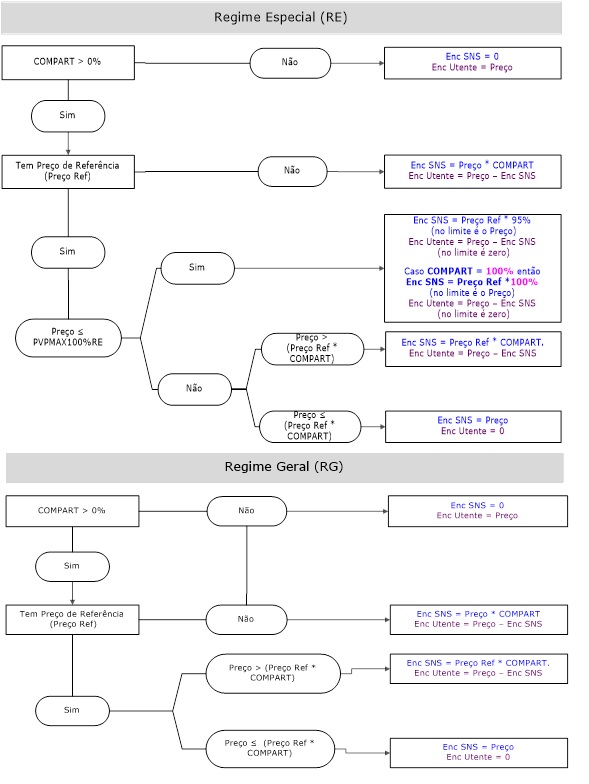 Figura 1 - Fluxograma para cálculo dos encargos para o SNS e para o UtenteNOTAS: No RE a taxa de comparticipação (COMPART) é acrescida no escalão A de 5% e restantes de 15%;Entende-se por Preço o preço (PVP) praticado (resultante da descida voluntária praticada pela empresa responsável pelo medicamento);Por PVPMAX100%RE entende-se o 5º preço mais baixo.Comparticipação de medicamentos manipuladosOs medicamentos manipulados comparticipados são os constantes no Despacho n.º 18694/2010, de 18 de novembro, e auferem uma taxa de comparticipação de 30% do respetivo preço de venda ao público, o qual é determinado pela farmácia, tendo em conta o valor dos honorários da preparação, das matérias-primas e dos materiais de embalagem, acrescido de IVA.Comparticipação de produtos destinados ao autocontrolo da diabetes mellitus Encontram-se abrangidas por um regime de comparticipação do Estado no custo de aquisição, as tiras-teste para determinação de glicemia, cetonemia e cetonúria, assim como as agulhas, seringas e lancetas destinadas ao controlo da diabetes dos utentes do SNS e subsistemas públicos. Esta comparticipação, estabelecida pela Portaria n.º 35/2016, de 1 de março, é de 85% do preço de venda ao público (PVP) das tiras-teste e 100% das agulhas, seringas e lancetas sendo que para efeitos de inclusão no regime de comparticipações estes produtos estão sujeitos a um preço máximo de venda ao público.Adicionalmente, a prescrição de tiras-teste para determinação de glicemia em diabéticos tipo 2 não tratados com insulina carece de fundamentação clínica quando ultrapassar as 200 unidades, por doente, por ano, a contar da data da dispensa.Tabela 81 – Comparticipações de produtos destinados ao autocontrolo da diabetes mellitusTabela 82 – Subgrupos de DiabetesComparticipação de câmaras expansorasAs câmaras expansoras encontram-se abrangidas por um regime de comparticipação do Estado no custo de aquisição, o qual se encontra limitado a uma câmara expansora, por utente, por cada período de um ano contado a partir da data de dispensa. Esta comparticipação, estabelecida pela Portaria n.º 246/2016, de 14 de agosto, é de 80% do PVP, não podendo exceder os 28€.Tabela 83 – Subgrupos de Câmaras ExpansorasComparticipação de dispositivos médicos para o apoio aos doentes ostomizadosEstes produtos encontram-se abrangidos por um regime de comparticipação do Estado de 100% do PVP, estabelecido pela Portaria n.º 284/2016, de 4 de novembro, na redação dada pela Portaria nº 97-F/2017, de 3 de março.Tabela 84 – Subgrupos de Ostomia RespiratóriaTabela 85 – Subgrupos de Acessórios OstomiaTabela 86 – Subgrupos de Placas OstomiaTabela 87 – Subgrupos de Sacos OstomiaTabela 88 – Subgrupos de Ostomia AlimentaçãoComparticipação de dispositivos médicos para incontinência ou retenção urináriaEstes produtos encontram-se abrangidos por um regime de comparticipação do Estado de 100% do PVP, estabelecido pela Portaria n.º 92-E/2017, de 3 de março. Tabela 89 – Subgrupos de UrináriaComparticipação de cosméticos para ictioseTabela 90 – Subgrupos de IctioseComparticipação de alimentação especial para fórmulas para prematurosTabela 91 – Subgrupos de Fórmulas para PrematurosTermo/Abreviatura/AcrónimoDescriçãoAIMAutorização de Introdução no MercadoATCAnatomical Therapeutic ClassificationAUEAutorização de utilização excecionalBDBase de DadosCFTClassificação FarmacoterapêuticaCHNMCódigo Hospitalar Nacional de MedicamentosCITSCedência de Informação de Tecnologias de SaúdeCNPEMCódigo Nacional para a Prescrição Eletrónica de MedicamentosDCIDenominação Comum InternacionalDCIPTDenominação Comum Internacional em PortuguêsDMDispositivo médicoFNMFormulário Nacional de MedicamentosGHGrupo HomogéneoIDIdentityMNSRMMedicamento Não Sujeito a Receita MédicaMNSRM-EFMedicamento Não Sujeito a Receita Médica de Dispensa Exclusiva em FarmáciaMSRMMedicamento Sujeito a Receita MédicaMSRM-EFMedicamento Sujeito a Receita Médica de Dispensa Exclusiva em FarmáciaMTEMargem Terapêutica EstreitaMUHMedicamentos de uso humanoN.A.Não aplicávelREPCEDRepositório para a cedênciaSIDMSistema de Informação de Dispositivos MédicosProdutos/CódigosCITSCITS HOSPITALARMUHXXMUH AUEs-XDM e outros produtosXXCódigo Hospitalar do Nacional do Medicamento (CHNM)XXCódigo Nacional para Prescrição Electrónica (CNPEM)XXColunaTipoDescriçãoPROD_IDNUMBER(10)Código identificador do produto.NOMEVARCHAR2(512)Nome do produto.DOSAGEM_CEDENCIANVARCHAR2(1000)Descrição da dosagem do medicamento. Esta dosagem inclui informação da quantidade de substância(s) ativa(s).DOSAGEMNVARCHAR2(30)Descrição da dosagem do medicamento. Tem informação semelhante à DOSAGEM_CEDENCIA, mas simplificada no caso de medicamentos que contenham várias substâncias ativas.FORMA_FARM_IDNUMBER(5)Código identificador da forma farmacêutica. A forma farmacêutica apenas existe para os medicamentos. Outros tipos de produto apresentam N.A.AGRUP_FORMA_FARM_IDNUMBER(3)Código identificador do agrupamento da forma farmacêutica.DCIPT_IDNUMBER(10)Código identificador da DCI das substâncias ativas constituintes do medicamento.TIPO_PRODUTO_IDNUMBER(3)Código identificador do tipo de produto.TIPO_AUTORIZ_IDNUMBER(3)Código identificador do tipo de autorização.CLASS_ESTP_PSICTR_IDNUMBER(3)Código identificador da Classificação Estupefaciente Psicotrópico.TITULAR_AIM_IDNUMBER(10)Código identificador da empresa responsável pelo produto.DATA_AIMDATEData de início do primeiro estado AIM “Autorizado” do medicamento.ESTADO_AIM_IDNUMBER(3)Código identificador do estado AIM atual do medicamento.DATA_EST_AIMDATEData de início do estado AIM atual do medicamento.NR_PROCESSOVARCHAR2(50)Número de processo do medicamento.TIPO_PROCEDIMENTO_IDNUMBER(3)Código identificador do Tipo de Procedimento.IND_GENERICOVARCHAR2(1)Identifica se o medicamento é genérico (S)im/(N)ão. Apenas se aplica a medicamentos.IND_MARGEM_TERAPVARCHAR2(1)Identifica se o medicamento tem margem terapêutica estreita (S)im/(N)ão. Apenas se a aplica a medicamentos.IND_MONIT_ADICIONAL_FVVARCHAR2(1)Identifica se o medicamento precisa de monitorização adicional (S)im/(N)ão. Apenas se a aplica a medicamentos.IND_FNMVARCHAR2(1)Identifica se o medicamento existe no FNM (S)im/(N)ão. Apenas se a aplica a medicamentos.DATA_ALTERACAODATEData da última alteração do medicamento. Serve para comparação de registos a fim de verificar a existência de alteração de dados.MARCANVARCHAR2(1000)Marca do produto.MODELONVARCHAR2(1000)Modelo do produto.ColunaTipoDescriçãoPROD_IDNUMBER(10)Código identificador do produto.CLASS_DISP_PROD_IDNUMBER(3)Código identificador da classificação quanto ao regime de dispensa ao público do medicamento.ColunaTipoDescriçãoCLASS_DISP_PROD_IDNUMBER(3)Código identificador da classificação quanto ao regime de dispensa ao público do medicamento.DESCRVARCHAR2(255)Descrição da classificação quanto ao regime de dispensa ao público do medicamento.IND_ATIVOVARCHAR2(1)Indica se o código está ativo ou não.CLASS_DISP_PROD_IDDESCRSignificadoIND_ATIVO1MNSRMMedicamento não sujeito a receita médica.S4MSRM especialMedicamento sujeito a receita médica especial.S5MSRM restritaMedicamento sujeito a receita médica restrita.S6MSRMMedicamento sujeito a receita médica.S7MSRM-EFMedicamento sujeito a receita médica (MSRM) que pode, transitoriamente, ser dispensado em farmácia sem prescrição médica de acordo com o Regulamento dos MNSRM-EF.S8MNSRM-EFMedicamento não sujeito a receita médica de dispensa exclusiva em farmácia.S10MSRM restrita - Alínea a) do Artigo 118º do D.L. 176/2006Medicamento sujeito a receita médica restrita, de uso exclusivo hospitalar.S11MSRM restrita - Alínea b) do Artigo 118º do D.L. 176/2006Medicamento sujeito a receita médica restrita, destinado a patologias cujo diagnóstico seja efetuado apenas em meio hospitalar ou estabelecimentos diferenciados com meios de diagnósticos adequados, ainda que a sua administração e o acompanhamento dos pacientes possam realizar-se fora desses meios.S12MSRM restrita - Alínea c) do Artigo 118º do D.L. 176/2006Medicamento sujeito a receita médica restrita, destinado a pacientes em tratamento ambulatório, mas a sua utilização ser suscetível de causar efeitos adversos muito graves, requerendo a prescrição de uma receita médica, se necessário emitida por especialista, e uma vigilância especial durante o período de tratamento.SColunaTipoDescriçãoPROD_IDNUMBER(10)Código identificador do produto.VIA_ADMIN_IDNUMBER(3)Código identificador da via de administração.ColunaTipoDescriçãoVIA_ADMIN_IDNUMBER(3)Código identificador da via de administração.DESCRVARCHAR2(255)Descrição da via de administração.ABREV_CHNMVARCHAR2(100)Abreviatura da via de administração para a descrição do CHNM.IND_ATIVOVARCHAR2(1)Indica se o código está ativo ou não.ColunaTipoDescriçãoPROD_IDNUMBER(10)Código identificador do produto.ATC_CODVARCHAR2(14)Código identificador da classificação ATC.ColunaTipoDescriçãoATC_CODVARCHAR2(10)Código identificador da classificação ATC.DESCRVARCHAR2(255)Descrição da classificação ATC.IND_ATIVOVARCHAR2(1)Indica se o código está ativo ou não.ColunaTipoDescriçãoPROD_IDNUMBER(10)Código identificador do produto.CFT_CODVARCHAR2(14)Código identificador da CFT.CFT_CHNMVARCHAR2(1)Indica a CFT principal associada ao CHNM.ColunaTipoDescriçãoCFT_CODVARCHAR2(14)Código identificador da CFT.DESCRVARCHAR2(255)Descrição da CFT.IND_ATIVOVARCHAR2(1)Indica se o código está ativo ou não.ColunaTipoDescriçãoPROD_IDNUMBER(10)Código identificador do produto.SUBST_IDNUMBERCódigo identificador da substância ativa.QUANTIDADEVARCHAR2(50)Quantidade de substância ativa existe no medicamento.UNID_QUANT_IDNUMBER(3)Código identificador da unidade da quantidade.ColunaTipoDescriçãoSUBST_IDNUMBER(10)Código identificador da substância ativa.DESCRVARCHAR2(255)Nome da substância ativa.IND_ATIVOVARCHAR2(1)Indica se o código está ativo ou não.ColunaTipoDescriçãoUNIDADE_IDNUMBER(3)Código identificador da unidade do produto.DESCRVARCHAR2(255)Descrição da unidade do produto.IND_ATIVOVARCHAR2(1)Indica se o código está ativo ou não.ColunaTipoDescriçãoPROD_IDNUMBER(10)Código identificador do produto.GRUPO_PRODUTO_IDNUMBER(3)Código identificador do grupo de produto.ColunaTipoDescriçãoGRUPO_PRODUTO_IDNUMBER(3)Código identificador do grupo de produto.DESCRNVARCHAR2(2000)Descrição do grupo de produto.IND_ATIVOVARCHAR2(1)Indica se o código está ativo ou não.GRUPO_PRODUTO_IDDESCR1Genérico3Albumina humana como excipiente4Derivado do sangue e plasma humano5Radiofármaco6Vacina7Homeopático8Tradicional à base de plantas9Alergeno10Gases medicinais11Outros imunológicos12Biossimilar13AIMUP (AIM para uso pediátrico)14Biológico15Manipulado16Medicamento de terapia avançada201Diabetes202Câmaras Expansoras203Ostomia Respiratória204Acessórios Ostomia205Placas Ostomia206Sacos Ostomia207Urinária208Ostomia Alimentação301Ictiose401Fórmulas para prematurosColunaTipoDescriçãoPROD_IDNUMBER(10)Código identificador do produto.SUBGRUPO_PRODUTO_IDNUMBER(3)Código identificador do subgrupo de produto.ColunaTipoDescriçãoSUBGRUPO_PRODUTO_IDNUMBER(3)Código identificador do subgrupo de produto.DESCRNVARCHAR2(255)Descrição do subgrupo de produto.IND_ATIVOVARCHAR2(1)Indica se o código está ativo ou não.SUBGRUPO_PRODUTO_IDDESCRIND_ATIVO1Tiras para determinação da GlicémiaS2Tiras para determinação da GlicosúriaS3Tiras para determinação da Glicosúria e CetonúriaS4AgulhasS5SeringasS6LancetasS7Tiras para determinação da CetonemiaS8Sensor para determinação de Glucose IntersticialS9Câmara expansora de durabilidade prolongada com bucalS10Câmara expansora de durabilidade prolongada com máscara pequena (neonatal/ lactente)S11Câmara expansora de durabilidade prolongada com máscara média (criança)S12Câmara expansora de durabilidade prolongada com máscara grande (adulto)S13Câmara expansora de grande volume com durabilidade prolongadaS14Câmara adaptável a traqueostomias com durabilidade prolongadaS15Cânula de silicone fenestradaS16Cânula de silicone não fenestradaS17Botão de siliconeS18Escovilhão de higienização para cânulasS19Escovilhão de higienização para prótese fonatóriaS20Penso protetor para traqueostomiaS21Filtro permutadores de calor e humidade para cânula rígidaS22Filtro permutadores calor/humidade para cânula-botão silicone-placa adesivaS23Filtro permutadores de calor e humidade autoadesivoS24Placa adesiva para suporte planaS25Placa adesiva para suporte convexaS26Banda para fixação de cânula de traqueostomiaS27Protetores para banhoS28Cinto ajustávelS29Tiras de fixaçãoS30Película de proteção cutânea em toalhetesS31Película de proteção cutânea em sprayS32Removedor de adesivos em toalhetesS33Removedor de adesivos em sprayS34Pó cicatrizanteS35Nivelador em anelS36Nivelador em bisnaga/pastaS37Nivelador em tirasS38Espessante de efluente com carvãoS39Espessante de efluente sem carvãoS40Lubrificante e Desodorizante em frascoS41Desodorizante em saquetasS42Desodorizante em frascoS43Desodorizante em sprayS44Obturador opaco para colostomia, uma peçaS45Kit de IrrigaçãoS46Manga do Kit de IrrigaçãoS47Cone do Kit de IrrigaçãoS48Saco coletor de urinaS49Placa de fixação mecânica planaS50Placa de fixação mecânica plana moldávelS51Placa de fixação mecânica convexaS52Placa de fixação mecânica convexa moldávelS53Placa de fixação adesiva planaS54Placa de fixação adesiva plana moldávelS55Placa de fixação adesiva convexaS56Placa de fixação adesiva convexa moldávelS57Saco Colostomia fechado opaco - uma peça - base planaS58Saco Colostomia fechado opaco - uma peça - base convexaS59Saco Colostomia fechado transparente - uma peça - base planaS60Saco Colostomia fechado transparente - uma peça - base convexaS61Saco Colostomia fechado opaco - duas peças - fixação mecânicaS62Saco Colostomia fechado transparente - duas peças - fixação mecânicaS63Saco Colostomia fechado opaco - duas peças - fixação adesivaS64Saco Colostomia fechado transparente - duas peças - fixação adesivaS65Saco Ileostomia aberto opaco - uma peça - base planaS66Saco Ileostomia aberto opaco - uma peça - base convexaS67Saco Ileostomia aberto transparente - uma peça - base planaS68Saco Ileostomia aberto transparente - uma peça - base convexaS69Saco Ileostomia aberto opaco - duas peças - fixação mecânicaS70Saco Ileostomia aberto transparente - duas peças - fixação mecânicaS71Saco Ileostomia aberto opaco - duas peças - fixação adesivaS72Saco Ileostomia aberto transparente - duas peças - fixação adesivaS73Saco Urostomia aberto opaco - uma peça - base planaS74Saco Urostomia aberto opaco - uma peça - base convexaS75Saco Urostomia aberto transparente - uma peça - base planaS76Saco Urostomia aberto transparente - uma peça - base convexaS77Saco Urostomia aberto opaco - duas peças - fixação mecânicaS78Saco Urostomia aberto transparente - duas peças - fixação mecânicaS79Saco Urostomia aberto opaco - duas peças - fixação adesivaS80Saco Urostomia aberto transparente - duas peças - fixação adesivaS81Saco coletor de urinaS82Cateter externo, FemininoS83Cateter externo, MasculinoS84Sonda de cateterização/esvaziamento intermitente com lubrificação, FemininoS85Sonda de cateterização/esvaziamento intermitente com lubrificação, MasculinoS86Sonda de cateterização/esvaziamento intermitente sem lubrificação, FemininoS87Sonda de cateterização/esvaziamento intermitente sem lubrificação, MasculinoS88Kit para cateterização intermitente, FemininoS89Kit para cateterização intermitente, MasculinoS90Lubrificante, BisnagaS91Lubrificante, UnidoseS92Saco de Urina PernaS93Kit para cateterização intermitenteS94Seringa para alimentaçãoS95Rede de fixação tubularS96Fórmula Láctea pós-alta hospitalarS97Fortificante do leite maternoS98IctioseSColunaTipoDescriçãoFORMA_FARM_IDNUMBER(5)Código identificador da forma farmacêutica do medicamento.DESCRVARCHAR2(255)Descrição da forma farmacêutica do medicamento.ABREVVARCHAR2(100)Abreviatura da forma farmacêutica do medicamento.ABREV_CHNMVARCHAR2(100)Abreviatura CHNM da forma farmacêutica do medicamentoIND_ATIVOVARCHAR2(1)Indica se o código está ativo ou não.ColunaTipoDescriçãoAGRUP_FORMA_FARM_IDNUMBER(5)Código identificador do agrupamento da forma farmacêutica.DESCRVARCHAR2(255)Descrição do agrupamento da forma farmacêutica.ABREVVARCHAR2(100)Abreviatura do agrupamento da forma farmacêutica.IND_ATIVOVARCHAR2(1)Indica se o código está ativo ou não.AGRUP_FORMA_FARM_IDDESCRABREVIND_ATIVO1Preparações orais - formas líquidas e semi-sólidas                              Orais líquidas e semi-sólidasS2Preparações orais - formas sólidas                                              Orais sólidasS3Preparações bucais e gengivais                                                  Bucais e gengivaisS4Preparações para uso dental                                                     Uso dentalS5Preparações cutâneas e transdérmicas                                            Cutâneas e transdérmicasS6Preparações oftálmicas                                                          OftálmicasS7Preparações auriculares                                                         AuricularesS8Preparações nasais                                                              NasaisS9Preparações vaginais                                                            VaginaisS10Preparações rectais                                                             RectaisS11Preparações para inalação                                                       InalaçãoS12Preparações parentéricas                                                        ParentéricasS13Implantes                                                                       ImplantesS14Preparações para diálise                                                        DiáliseS15Preparações para uso intravesical e uretral                                     Intravesical e uretralS16Preparações traqueobrônquicas                                                   TraqueobrônquicasS17Preparações endocervicais                                                       EndocervicaisS19Preparações intra-uterinas                                                      Intra-uterinasS20Outros                                                                          OutrosS21Preparações mistas                                                              MistasS22Gases medicinais                                                                S998Produtos farmacêuticos homeopáticos                                             NColunaTipoDescriçãoDCIPT_IDNUMBER(10)Código identificador da DCI das substâncias ativas constituintes dos medicamentos.DESCRVARCHAR2(255)DCI das substâncias ativas constituintes do medicamento.ABREV_CHNMVARCHAR2(100)Abreviatura CHNM das substâncias ativas constituintes do medicamento. Este campo apenas é preenchido nos casos em que o medicamento é composto por 3 substâncias ativas.IND_ATIVOVARCHAR2(1)Indica se o código está ativo ou não.ColunaTipoDescriçãoTIPO_PRODUTO_IDVARCHAR2(3)Código do tipo de produto.DESCRNVARCHAR2(255)Descrição do tipo de produto.IND_ATIVOVARCHAR2(1)Indica se o código está ativo ou não.TIPO_PRODUTO_IDDESCRIND_ATIVO1Medicamento Uso HumanoS2Dispositivo MédicoS3CosméticoS4Alimentação EspecialSColunaTipoDescriçãoTIPO_AUTORIZ_IDNUMBER(3)Código identificador do tipo de autorização.DESCRVARCHAR2(255)Descrição do tipo de autorização.IND_ATIVOVARCHAR2(1)Indica se o código está ativo ou não.TIPO_AUTORIZ_IDDESCRIND_ATIVO0N.A.S1AIM - Autorização de Introdução no MercadoS3AUE - Autorização de Utilização EspecialS4SAR - Sem Autorização ou Registo Válido em PTS5AIP - Autorização de Importação ParalelaS9DP - Distribuição ParalelaS10Medicamento ManipuladoS11AUE - alínea b)SColunaTipoDescriçãoCLASS_ESTP_PSICTR_IDNUMBER(3)Código identificador da classificação de estupefacientes e psicotrópicos.DESCRVARCHAR2(255)Descrição da classificação de estupefacientes e psicotrópicosABREVVARCHAR2(100)Abreviatura da classificação de estupefacientes (E) e psicotrópicos (P).IND_ATIVOVARCHAR2(1)Indica se o código está ativo ou não.CLASS_ESTP_PSICTR_IDDESCRABREVIND_ATIVO1Tabela I-AES2Tabela I-BS3Tabela I-CS4Tabela II-AS5Tabela II-BPS6Tabela II-CPS7Tabela IIIES8Tabela IVPS9Não se aplicaSColunaTipoDescriçãoTITULAR_AIM_IDNUMBER(3)Código identificador da empresa.DESCRVARCHAR2(255)Nome da empresa.ColunaTipoDescriçãoESTADO_AIM_IDNUMBER(3)Código identificador do estado AIM.DESCRVARCHAR2(255)Descrição do estado AIM.IND_ATIVOVARCHAR2(1)Indica se o código está ativo ou não.ESTADO_AIMDESCRSignificado1AutorizadoAIM válida.5CaducadoAIM não válida por ter expirado. Os medicamentos caducados apenas podem ser comercializados enquanto estiverem em período de escoamento indicado na Tabela ESCOAMENTO.7SuspensoAIM suspensa por motivos de segurança ou qualidade. Os medicamentos suspensos não podem ser comercializados.8RevogadoAIM não válida por ter sido revogada. Os medicamentos revogados apenas podem ser comercializados enquanto estiverem em período de escoamento indicado na Tabela ESCOAMENTO.10Não RenovadoAIM não válida por não ter sido renovada. Os medicamentos não renovados apenas podem ser comercializados enquanto estiverem em período de escoamento indicado na Tabela ESCOAMENTO.12Suspenso por decisão judicialAIM não válida por ter sido suspensa pelo Tribunal. Os medicamentos suspensos não podem ser comercializados.13Autorizado - registo suspenso por decisão judicialAIM não válida por ter sido suspensa pelo Tribunal. Os medicamentos suspensos não podem ser comercializados.ColunaTipoDescriçãoTIPO_PROCEDIMENTO_IDNUMBER(3)Código identificador do tipo de procedimento.DESCRVARCHAR2(255)Descrição do tipo de procedimento.IND_ATIVOVARCHAR2(1)Indica se o código está ativo ou não.ESTADO_AIMDESCRIND_ATIVO1CentralizadoS2DescentralizadoS3Reconhecimento MútuoS4NacionalS60OutrosSColunaTipoDescriçãoEMB_IDNUMBER(10)Código identificador da embalagem.PROD_IDNUMBER(10)Código identificador do produto.NR_REGISTOVARCHAR2(50)Nº de registo atribuído à embalagem; código numérico de 7 dígitos.DESCRVARCHAR2(400)Caracterização da embalagem.GRUPO_HOM_CODVARCHAR2(6)Código identificador do Grupo Homogéneo (GH) da embalagem.QUANT_TOTNUMBERTotal de unidades existentes na embalagem.UNID_QUANT_TOT_IDNUMBER(3)Código identificador da unidade do campo QUANT_TOT.QUANTIDADENUMBERCapacidade de cada unidade presente na embalagem. Este campo não se aplica aos medicamentos em formas orais sólidas.UNID_QUANT_IDNUMBER(3)Código identificador da unidade do campo QUANTIDADE.TIPO_EMB_IDNUMBER(3)Código identificador do tipo de embalagem.ACOND_PRIMARIO_IDNUMBER(3)Código identificador do acondicionamento primário.TIPO_TRATAMENTO_IDNUMBER(1)Código identificador do tipo de tratamento.ESTADO_EMB_IDNUMBER(3)Código identificador do estado da embalagem.IND_EMB_UNITARIAVARCHAR2(1)Identifica se a embalagem é unitária (S)im/(N)ãoIND_EMB_HOSPITALARVARCHAR2(1)Identifica se a embalagem é hospitalar (S)im/(N)ãoIND_DISP_SEGURANCAVARCHAR2(1)Identifica se a embalagem dispõe de dispositivos de segurança (S)im/(N)ãoPEM_AMBVARCHAR2(1)Embalagens a disponibilizar para efeitos de prescrição e dispensa. Este campo identifica as embalagens que podem ser prescritas em ambulatório.Valores: “S” – Disponibilizar; “N” – Não disponibilizar.PEM_AMB_MSVARCHAR2(1)Embalagens a disponibilizar para efeitos de prescrição e dispensa no mês seguinte. Este campo identifica as embalagens que podem ser prescritas em ambulatório no mês seguinte ao da data de disponibilização do ficheiro. Este campo resulta das mesmas consultas do PEM_AMB, mas inclui informação dos medicamentos cuja prescrição se inicia no mês seguinte.Valores: "S" – Disponibilizar; "N" - Não disponibilizar.PEM_AMB_BIOVARCHAR2(1)Embalagens a disponibilizar para efeitos de prescrição e dispensa, de produtos biológicos. Este campo identifica as embalagens que podem ser prescritas em ambulatório pelo software de prescrição PEM.Valores:"S" – Disponibilizar;"N" - Não disponibilizar.PEM_AMB_BIO_MSVARCHAR2(1)Embalagens a disponibilizar para efeitos de prescrição e dispensa no mês seguinte, de produtos biológicos. Este campo identifica as embalagens que podem ser prescritas em ambulatório no mês seguinte ao da data de disponibilização do ficheiro. Este campo resulta das mesmas consultas do PEM_AMB_BIO, mas inclui informação dos medicamentos cuja prescrição se inicia no mês seguinte pelo software de prescrição PEM.Valores:"S" – Disponibilizar;"N" - Não disponibilizar.CNPEMNUMBER(8)Código nacional de prescrição eletrónica do medicamento.CHNM_CODNUMBER(8)Código hospitalar nacional do medicamento.CDMNUMBER(19)Código do Dispositivo Médico.REFERENCIANVARCHAR2(1000)Referência do produto.CARACT_ESPECIFICASNVARCHAR2(1000)Características específicas do produto.ColunaTipoDescriçãoGRUPO_HOM_CODVARCHAR2(6)Código identificador do Grupo Homogéneo.DESCRVARCHAR2(110)Descrição do Grupo Homogéneo.IND_ATIVOVARCHAR2(1)Indica se o código está ativo ou não.ColunaTipoDescriçãoUNIDADE_IDNUMBER(3)Código identificador da unidade da embalagem.DESCRNVARCHAR2(255)Descrição da unidade da embalagem.IND_ATIVOVARCHAR2(1)Indica se o código está ativo ou não.ColunaTipoDescriçãoTIPO_EMB_IDNUMBER(3)Código identificador do tipo de embalagem.DESCRVARCHAR2(255)Descrição do tipo de embalagem.IND_ATIVOVARCHAR2(1)Indica se o código está ativo ou não.TIPO_EMB_IDDESCR1Amostra2Calendário3Recarga4UnidoseColunaTipoDescriçãoACOND_PRIMARIO_IDNUMBER(3)Código identificador do acondicionamento primário.DESCRVARCHAR2(255)Descrição do acondicionamento primário.ABREV_CHNMVARCHAR2(100)Abreviatura do código hospitalar nacional de medicamentos.IND_ATIVOVARCHAR2(1)Indica se o código está ativo ou não.ACOND_PRIMARIO_IDDESCRABREV_CHNMIND_ATIVO1AmpolaFrS2AplicadorAplicS3Frasco conta-gotasFrS4SacoFrS5Caneta pré-cheiaCanetaS6BarricaBarricaS7BlisterBlistS8FrascoFrS9CaixaCxS11Fecho com pincelPincelS12CânulaCânulaS14CartuchoCartuS15Recipiente multidoseRecip multidS16Recipiente multidose com sistema de fecho sem entrada de arRecip multid bomb protS17Coluna de eluiçãoColu eluiS18Dardo VETN19TuboTuboS20Frasco polvilhadorFrS21Dispositivo doseadorDisp doseaS22FolhaFolhaS23Cilindro de gásCilind gásS30Injetor intramamário VETN.A.N31BoiãoBoiãoS35Aplicador bucalAplic bucalS36Adaptador nasalAdap nasalS37NebulizadorNebulizS40Seringa para uso oralSerS42Recipiente com aplicador para unção contínua VETN43Seringa pré-cheiaSerS44Recipiente pressurizadoRecip pressuS45SaquetaSaqS48Recipiente unidoseRecip unidS51Frasco nebulizadorFrS56Fita termossoldadaFita termossolS57Recipiente para comprimidosRecip compS58BisnagaBisnS59CarroCarroS60Frasco para injetáveisFrS61PalhinhaPalhinhaS62Sonda gastroentérica pré-cheiaS63Recipiente criogénico fixoRecip criogenS64Recipiente criogénico móvelRecip criogenS65DiscoS66Recipiente multidose com dispensadorS67InaladorInalS68Recipiente multidose com inaladorRecip multidS69BolsaS70PlacaPlacaS102RecipienteSColunaTipoDescriçãoTIPO_TRATAMENTO_IDNUMBER(3)Código identificador do tipo de tratamento.DESCRVARCHAR2(255)Descrição do tipo de tratamento.IND_ATIVOVARCHAR2(1)Indica se o código está ativo ou não.TIPO_TRATAMENTO_IDDESCRIND_ATIVO0N.A.S1Curta ou Média DuraçãoS2Longa DuraçãoSColunaTipoDescriçãoESTADO_EMB_IDNUMBER(3)Código identificador do estado da embalagem.DESCRVARCHAR2(255)Descrição do estado da embalagemIND_ATIVOVARCHAR2(1)Indica se o código está ativo ou não.ESTADO_EMB_IDDESCRIND_ATIVO0Embalagem AutorizadaS2Embalagem RetiradaSColunaTipoDescriçãoCHNM_CODNUMBER(8)Código identificador do código CHNM.DESCRVARCHAR2(255)Descrição do código CHNM.DATADATEData de criação do código CHNM.ColunaTipoDescriçãoEMB_CNPEM_IDNUMBER(10)Código identificador do CNPEM da embalagem.EMB_IDNUMBER(10)Código identificador da embalagem.CNPEMNUMBER(8)Código CNPEM.DATA_INICIODATEData de início do código.DATA_FIMDATEData de fim do código.ColunaTipoDescriçãoCOMPART_IDNUMBER(10)Código identificador da compartição.EMB_IDNUMBER(10)Código identificador da embalagem.TIPO_REGIME_IDNUMBER(3)Código identificador do tipo de regime.NORMA_REG_ESP_IDNUMBER(3)Código identificador da norma de regime especial.REGIME_ESPECIAL_IDNUMBER(3)Código identificador do regime especial.NIVEL_COMPART_IDNUMBER(3)Código identificador do nível de comparticipação.DATA_INICIODATEData de início da comparticipação.DATA_FIMDATEData de fim da comparticipação.ColunaTipoDescriçãoTIPO_REGIME_IDNUMBER(3)Código identificador do tipo de regime.DESCRVARCHAR2(255)Descrição do regime.IND_ATIVOVARCHAR2(1)Indica se o código está ativo ou não.TIPO_REGIME_IDDESCRIND_ATIVO1Regime GeralS2Regime ExcecionalSColunaTipoDescriçãoNORMA_REG_EXC_IDNUMBER(3)Código identificador da norma de regime excecional.DESCRVARCHAR2(255)Descrição da norma de regime excecional.LOCAL_DISPENSA_IDNUMBER(3)Código identificador do local da dispensa.IND_ATIVOVARCHAR2(1)Indica se o código está ativo ou não.NORMA_REG_EXCECIONALDESCRSIGNIFICADOMEDICAMENTOS ABRANGIDOSLOCAL_DISPENSA_IDIND_ATIVO1Desp. 24/89, de 2/2Despacho n.º 24/89, de 2 de fevereiro – Acesso aos medicamentos pelos doentes afetados com fibrose quística.Aplica-se a todos os medicamentos comparticipados.HospitalarS2Port. 706/95, de 3/7N3Desp. 3/91, de 8/2Despacho n.º 3/91, de 8 de fevereiro – Acesso aos medicamentos pelos doentes insuficientes renais crónicos e transplantados renais.Aplica-se aos medicamentos incluídos na redação atual do despacho.N4Anexo II - Port. 743/93N5Desp. 10/96, de 16/5Despacho n.º 10/96, de 16 de maio – Acesso à hormona eritropoietina, para os doentes insuficientes renais crónicos (IRC).Aplica-se aos medicamentos contendo ferro para administração intravenosa;HospitalarS6Desp. 9825/98, de 13/5Despacho n.º 9825/98, de 13 de maio, na sua redação atual – Acesso às epoetinas para insuficientes renais crónicos em diálise.Aplica-se aos medicamentos incluídos na redação atual do despacho.N7Desp. 6370/2002 (2ªsérie), de 7/3N8Desp. 14/91, de 3/7Despacho n.º 14/91, de 3 de julho – Acesso ao medicamento Retrovir.Aplica-se ao medicamento Retrovir.HospitalarN9Desp. 8/93, de 26/2Despacho n.º 8/93, de 26 de fevereiro – Acesso ao medicamento Videx, para o tratamento dos doentes afetados pelo vírus da imunodeficiência humana adquirida.Aplica-se ao medicamento Videx.HospitalarS10Desp. 6/94, de 6/6N11Desp. 1/96, de 4/1HospitalarS12Desp. 280/96, de 6/9Despacho n.º 280/96, de 6 de setembro, na redação atual – Acesso aos medicamentos antirretrovíricos, destinados ao tratamento da infeção pelo vírus da imunodeficiência humana (VIH).Aplica-se aos medicamentos indicados para o tratamento da infeção pelo VIH.HospitalarN13Desp. 6778/97, de 7/8N14Desp. conj., de 26/1/93N15Desp. 10413/97, de 16/10N16Desp. 19066/98, de 8/10HospitalarN17Desp. 13622/99, de 26/5Despacho n.º 13622/99, de 26 de maio – Acesso ao medicamento Taloxa.Aplica-se ao medicamento Taloxa.HospitalarS18Desp. 19972/99, de 20/9Despacho n.º 19972/99, de 20 de setembro – Acesso a medicação antiespástica, antidepressiva, indutora do sono e vitamínica necessária pelos doentes portadores de paraplegias espásticas familiares e de ataxias cerebelosas hereditárias.Aplica-se à medicação antiespástica, anti-depressiva, indutora do sono evitamínica.HospitalarS19Desp. 22115/99, de 22/10N20Desp. 22116/99, de 22/10N21Port. 994/2001 (2ªsérie), de 26/4N22Desp. 4521/2001 (2ª série), de 31/1Despacho n.º 4521/2001, de 31 de janeiro – Acesso aos medicamentos pelos doentes de polineuropatia amiloidótica familiar (paramiloidose).Todos os medicamentos.AmbulatórioS23Port. 734/94, de 12/8 c/ alteraçõesN24Port. 1063/94, de 2/12N27Desp. 21094/99, de 14/9Despacho n.º 21094/99, de 14 de setembro – Acesso a medicamentos cuja substância ativa é o carbonato de lítio.Aplica-se aos medicamentos contendo carbonato de lítio.AmbulatórioS28Port. 543/2001, de 30/5N29Desp. 9896/2003 (2ª série), de 16/4N30Desp. 11387-A/2003, de 23/5Despacho n.º 11387-A/2003, de 23 de maio – Acesso aos medicamentos por parte dos doentes com lúpus, hemofilia ou hemoglobinopatias comparticipados pelo Estado.Aplica-se aos medicamentos comparticipados.AmbulatórioS31Desp. 21212/2003 (2ªsérie), de 14/10N32Port. 1522/2003 (2ªsérie), de 13/11N33Desp. 6818/2004 (2ª série), de 10/3Despacho n.º 6818/2004, de 10 de março, na sua redação atual – Acesso aos medicamentos destinados à profilaxia da rejeição aguda do transplante alogénico.Aplica-se aos medicamentos incluídos na redação atual do despacho.HospitalarS34Desp. 11728/2004 (2ªsérie), de 17/5N35Desp. 15399/2004 (2ªsérie), de 2/7N36Port. 1474/2004, de 21/12HospitalarS37Desp. 3837/2005 (2ªsérie), de 27/1Despacho n.º 3837/2005, de 27 de janeiro – Acesso aos medicamentos Somatulina Autogel, Somatulina LP 30 mg, Sandostatina, Sandostatina Lar e Somavert, para o tratamento da acromegalia.Aplica-se aos medicamentos incluídos na redação atual do despacho.N38Desp. 4466/2005 (2ªsérie), de 10/2N39Desp. 21249/2006, de 27/9N40Desp. 24257/2006, de 6/11N41Desp. 1234/2007, de 29/12/06Despacho n.º 1234/2007, de 29 de dezembro, na sua redação atual – Comparticipação de medicamentos destinados ao tratamento da doença inflamatória intestinal.Aplica-se aos medicamentos incluídos na redação atual do despacho.AmbulatórioS42Desp. 4250/2007, de 29/1N43Desp. 24539/2007, de 12/10N44Desp. 10279/2008, de 11/3N45Desp. 10280/2008, de 11/3N46Desp. 20510/2008,de 24/7N47Desp. 8599/2009, de 19/03Despacho n.º 8599/2009, 19 de março – Comparticipação de medicamentos destinados ao tratamento da esclerose lateral amiotrófica (ELA).Aplica-se aos medicamentos incluídos na redação atual do despacho.HospitalarS48Desp. 10910/2009, de 22/4Despacho n.º 10910/2009, de 22 de abril, na sua redação atual – Comparticipação de medicamentos para o tratamento da infertilidade, em especial os da procriação medicamente assistida.Aplica-se aos medicamentos incluídos na redação atual do despacho.AmbulatórioS49Desp. 14123/2009, de 12/06Despacho n.º 14123/2009, de 12 de junho – Comparticipação de medicamentos destinados ao tratamento da artrite reumatoide e da espondilite anquilosante.Aplica-se aos medicamentos incluídos na redação atual do despacho.AmbulatórioN50Lei n.º 6/2010, de 07/05Lei n.º 6/2010, de 7 de maio – Inclui no escalão A de comparticipação os medicamentos queratolíticos e antipsoriáticos destinados aos doentes portadores de psoríase.Aplica-se aos medicamentos incluídos na redação atual da lei.AmbulatórioS51Desp. 12459/2010, de 22/07N52Desp. 12455/2010, de 22/07Despacho n.º 12455/2010, de 22 de julho – Determina as situações patológicas que beneficiam de comparticipação integral na administração da hormona do crescimento.Aplica-se aos medicamentos contendo hormona do crescimento nas indicações constantes no Despacho.HospitalarS53Despacho nº6/2011N54Portaria 48/2016, de 22/03Portaria n.º 48/2016, de 22 de março – Determina que os medicamentos destinados ao tratamento de doentes com artrite reumatoide, espondilite anquilosante, artrite psoriática, artrite idiopática juvenil poliarticular e psoríase em placas beneficiam de um regime excecional de comparticipação.Aplica-se aos medicamentos incluídos na redação atual do despacho.HospitalarS55Desp. 13020/2011, de 20/09Despacho n.º 13020/2011, de 20 de setembro – Determina a comparticipação dos medicamentos destinados à doença de Alzheimer.Aplica-se aos medicamentos incluídos na redação atual do despacho.AmbulatórioS56Port. 194/2012, de 18/04N57Desp. n.º 1261/2014, de 14/01Despacho n.º 1261/2014, de 14 de Janeiro – Determina que os medicamentos destinados ao tratamento da hiperfenilalaninemia (HFA).Aplica-se aos medicamentos incluídos na redação atual do despacho.HospitalarS58Port. n.º 158/2014, de 13/02Portaria n.º 158/2014, de 13 de Fevereiro – Revê o regime especial de comparticipação para medicamentos destinados ao tratamento da doença de hepatite C.Aplica-se aos medicamentos incluídos na redação atual do despacho.HospitalarS59Desp. 5635-A/2014, 24/04Despacho n.º 5635-A/2014, de 24 de  etem – Determina a comparticipação pelo Escalão A dos medicamentos destinados a portadores de ictiose.Aplica-se aos medicamentos comparticipados pertencentes às classificações farmacoterapêuticas (13.3.1 – aplicação tópica, 13.3.2 – ação sistémica e 13.4.2.2 – ação sistémica).AmbulatórioS60Desp. 9767/2014, de 21/06Despacho n.º 9767/2014, de 21 de  etem – Determina a comparticipação a 100 % dos medicamentos destinados ao tratamento de doentes com doença de Crohn ou Colite Ulcerosa.Aplica-se aos medicamentos incluídos na redação atual do despacho.N63CFT 2.10Determina a comparticipação pelo Escalão C dos medicamentos contendo pregabalina quando prescritos para a dor neuropática.Aplica-se aos medicamentos com a DCI pregabalina.N65Portaria nº 287/2016, de 10/11Aprova e define o regime excecional de comparticipação do Estado no preço dos medicamentos, aplicável aos pensionistas e aos futuros pensionistas que tenham descontado, especificamente até 1984, para o Fundo Especial de Segurança Social do Pessoal da Indústria de Lanifícios.Aplica-se aos medicamentos comparticipados.AmbulatórioS67Portaria nº 329/2016, de 20/12Estabelece a comparticipação dos medicamentos destinados ao tratamento da dor crónica não oncológica moderada a forte.Aplica-se aos medicamentos incluídos no Anexo ao diploma.AmbulatórioS68Portaria nº 331/2016, de 22/12Estabelece um regime excecional de comparticipação nos medicamentos destinados ao tratamento da dor oncológica, moderada a forte.Aplica-se aos medicamentos incluídos no Anexo ao diploma.AmbulatórioS69Portaria n.º 330/2016, de 20/12Estabelece o regime excecional de comparticipação nos medicamentos destinados ao tratamento de doentes com Esclerose Múltipla.Aplica-se aos medicamentos incluídos no Anexo ao diploma.HospitalarS70Portaria 38/2017, 26/01HospitalarS71Portaria n.º 284/2016 (Alterada pela Portaria n.º 92-F/2017)AmbulatórioS72Portaria n.º 92-E/2017AmbulatórioS73Portaria n.º 141/2017, de 18/04N74Portaria n.º 281/2017, de 21/09AmbulatórioS76Portaria n.º 321/2017, de 25/11HospitalarS77Portaria n.º 351/2017, de 15/11HospitalarS78Portaria n.º 36/2018, de 26/1AmbulatórioS79Portaria n.º 255/2018, de 07/09HospitalarS80Portaria n.º 76/2018, de 14/03AmbulatórioS81Despacho n.º 4703/2018, de 07/05AmbulatórioS82Portaria 117/2019, de 16/04HospitalarSColunaTipoDescriçãoLOCAL_DISPENSA_IDNUMBER(3)Código identificador do local de dispensa.DESCRVARCHAR2(255)Descrição do local de dispensa.IND_ATIVOVARCHAR2(1)Indica se o código está ativo ou não.LOCAL_DISPENSA_IDDESCRIND_ATIVO1AmbulatórioS2HospitalarS3Ambulatório e HospitalarSColunaTipoDescriçãoREGIME_EXCECIONAL_IDNUMBER(3)Código identificador do regime excecionalDESCRNVARCHAR2(255)Descrição do regime excecional.IND_ATIVOVARCHAR2(1)Indica se o código está ativo ou não.REGIME_EXCECIONAL_IDDESCRIND_ATIVO1Fibrose QuisticaS2Doentes Insuf. Cron. e Transp. RenaisS3Individuos Afectados pelo VIHS4Deficiencia da Hormona de Crescimento na CriançaS5Sindroma de TurnerS6Esclerose Lateral Amiotrofica (ELA)S7Esclerose Multipla (EM)S8Sindroma de Lennox GastautS9Paraplegias Espasticas FamiliaresS10Ataxias Cerebelosas HereditariasS11Doentes AcromegalicosS12Profil. da Rejeição Aguda do Transp. Renal AlogénicoS13Profil. da Rejeição Aguda do Transp. Card. AlogénicoS14Doentes com Hepatite CS15ParamiloidoseS16LupusS17HemofiliaS18TalassemiaN19DrepanocitoseN20Doença de AlzheimerS21Psicose Maníaco-DepressivaS22Algumas Patologias do Foro NeurológicoN23Algumas Patologias do Foro PsiquiátricoN24Hepatite CN25Doença inflamatória intestinalS26Doença de Crohn ActivaS27Artrite Reumatóide e Espondilite AnquilosanteN28AR, EA, AP, AIJP, PsoríaseS29Dor oncológica moderada a forteS30Dor crónica não oncológica moderada a forteS31Profil. da Rejeição Aguda do Transp. Hepático AlogénicoS32Procriação medicamente assistidaS33PsoríaseS34Despacho nº6/2011N35HemoglobinopatiasS36HiperfenilalaninemiaS37IctioseS38Colite ulcerosaS39Med. ImprescindíveisN40Dor neuropáticaN42LanifíciosS43Hidradenite Supurativa S44Doentes ostomizadosS45Doentes com incontinência ou retenção urináriaS46AR, Espondiloartrites, AIJ, APS47Doentes com ictioseS48Prematuridade ExtremaS49Vítimas de IncêndioS50Normalização da Hormona do CrescimentoS51Dispensa HospitalarSColunaTipoDescriçãoNIVEL_COMPART_IDNUMBER(3)Código identificador do nível de comparticipação.DESCRVARCHAR2(255)Descrição do nível de comparticipação.PERCENT_COMPARTNUMBER(3)Percentagem de comparticipação.IND_ATIVOVARCHAR2(1)Indica se o código está ativo ou não.NIVEL_COMPART_IDDESCRPERCENT_COMPARTIND_ATIVO00% Comparticipação0S1515% Comparticipação15S2020% Comparticipação20N3737% Comparticipação37S4040% Comparticipação40N5050% Comparticipação50N6969% Comparticipação69S7070% Comparticipação70N7575% Comparticipação75S8080% Comparticipação80N8585% Comparticipação85S9090% Comparticipação90S9595% Comparticipação95S100100% Comparticipação100S10130% Comparticipação30S901Financiamento Hospitalar-1SColunaTipoDescriçãoCOND_ARMAZ_IDNUMBER(10)Código identificador da condição de armazenamento.EMB_IDNUMBER(10)Código identificador da embalagem.ESTADO_ARMAZ_IDNUMBER(3)Código identificador do estado de armazenamento.TEMPERATURA_ARMAZ_IDNUMBER(3)Código identificador da temperatura de armazenamento.NR_PRAZO_VALVARCHAR2(50)Duração do prazo de validade.Esta informação deve ser lida em conjunto com UNID_TEMP_PRAZO_VAL_ID.UNID_TEMP_PRAZO_VAL_IDNUMBER(3)Unidade de tempo do prazo da validade.ColunaTipoDescriçãoCOND_ARMAZ_IDNUMBER(10)Código identificador da condição de armazenamento.COND_CONSERV_IDNUMBER(3)Código identificador da condição da conservação.ColunaTipoDescriçãoCOND_CONSERV_IDNUMBER(3)Código identificador da condição da conservação.DESCRVARCHAR2(255)Descrição da condição de conservaçãoIND_ATIVOVARCHAR2(1)Indica se o código está ativo ou não.COND_CONSERVAÇÃO_IDDESCRIND_ATIVO1Conservar ao abrigo de raios XS2Manter bem fechadoS3Manter dentro da embalagem exteriorS4Conservar em local secoS5Conservar ao abrigo da luzS6Conservar ao abrigo da humidadeS7Não necessita de precauções especiaisS8Conservar no frigoríficoS9Conservar e transportar refrigeradoS10Conservar no congeladorS11Conservar e transportar congeladoS12Não refrigerarS13Não congelarS14Não refrigerar ou congelarS15Conservar na embalagem de origemS16Condições assépticas controladas e validadasS17Uso imediatoS18Conservar em local frescoS19Conservar ao abrigo do calorS20Não conservar abaixo de -5ºCSColunaTipoDescriçãoESTADO_ARMAZ_IDNUMBER(3)Código identificador do estado de armazenamento.DESCRVARCHAR2(255)Descrição do estado de armazenamento.IND_ATIVOVARCHAR2(1)Indica se o código está ativo ou não.ESTADO_ARMAZ_IDDESCRIND_ATIVO1fechadaS2abertaS3reconstituídaSColunaTipoDescriçãoUNIDADE_TEMPORAL_IDNUMBER(3)Código identificador da unidade de tempo do prazo de validade.DESCRNVARCHAR2(2000)Descrição da unidade de tempo do prazo de validade.IND_ATIVOVARCHAR2(1)Indica se o código está ativo ou não.UNIDADE_TEMPORAL_IDDESCRIND_ATIVO0Segundo(s)S1Minuto(s)S2Hora(s)S3Dia(s)S4Semana(s)S5Mese(s)S6Ano(s)S7Decada(s)S8TrimestralS9CíclicoS10Quando necessárioS11TotalS12N.D.S13Graus Dia(s) VETNColunaTipoDescriçãoTEMPERATURA_ARMAZ_IDNUMBER(3)Código identificador da temperatura de armazenamento.DESCRVARCHAR2(255)Descrição da temperatura de armazenamento.IND_ATIVOVARCHAR2(1)Indica se o código está ativo ou não.TEMPERATURA_ARMAZ_IDDESCRIND_ATIVO1Não aplicávelS2inferior a 0°CS3de 2 a 8°CS4inferior a 25°CS5inferior a 30°CS6ambiente de 25°CS7inferior a 22ºCS9inferior a -18ºCS11não superior a -150ºCS12não superior a -120ºCSColunaTipoDescriçãoPRECO_IDNUMBER(10)Código identificador do preço da embalagem.EMB_IDNUMBER(10)Código identificador da embalagem.TIPO_PRECO_IDNUMBER(3)Código identificador do tipo de preço.PRECONUMBER(15,2)Preço unitário da embalagem.DATA_INICIODATEData de início do preço.DATA_FIMDATEData de fim do preço.ATIVONUMBER(1)Identifica os valores ativos que podem ser considerados para efeitos de dispensa. Esta informação é disponibilizada para os valores PVP e PVP MAX.Valores: "S" – Ativo; "N" - Não Ativo.ATIVO_MSNUMBER(1)Identifica os valores ativos que entram em vigor no mês seguinte. Esta informação é disponibilizada para os valores PVP e PVP MAX.Valores: "S" – Ativo; "N" - Não Ativo.ColunaTipoDescriçãoTIPO_PRECO_IDNUMBER(3)Código identificador do tipo de preço.DESCRVARCHAR2(255)Descrição do tipo de preço.IND_ATIVOVARCHAR2(1)Indica se o código está ativo ou não.TIPO_PRECO_IDDescriçãoSignificadoIND_ATIVO1PreçoPreço de venda ao público (PVP) praticadoS2Preço  2N3Preço  3N4Preço  4N5Preço  5N6Preço  6N7Preço  7N8Preço  8N9Preço  9N101Preço RefCorresponde à média dos 5 preços mais baixos dos medicamentos que integram cada grupo homogéneo.S102Preço Ref  2N103Preço Ref  3N104Preço Ref  4N105Preço Ref  5N106Preço Ref  6N107Preço Ref  7N108Preço Ref  8N109Preço Ref  9N201PR PensN202PR Pens  2N203PR Pens  3N204PR Pens  4N205PR Pens  5N206PR Pens  6N207PR Pens  7N208PR Pens  8N209PR Pens  9N301PVPMAX100%REValor até ao qual o medicamento é comparticipado em 95% do preço de referência para os utentes do regime especial nos escalões B (69%), C (37%) e D (15%), vulgarmente designado por 5º preço mais baixo.S302PVPMAX100%RE 2N303PVPMAX100%RE 3N304PVPMAX100%RE 4N305PVPMAX100%RE 5N306PVPMAX100%RE 6N307PVPMAX100%RE 7N308PVPMAX100%RE 8N309PVPMAX100%RE 9N401PVP MaxPreço atribuído pelo Infarmed; este valor surge nas bases de dados do Infarmed sob a designação P. Max ou PVP Max.S402PVP Max 2N403PVP Max 3N404PVP Max 4N405PVP Max 5N406PVP Max 6N407PVP Max 7N408PVP Max 8N409PVP Max 9N501PVP DescontadoN502PVP Descontado 2N503PVP Descontado 3N504PVP Descontado 4N505PVP Descontado 5N506PVP Descontado 6N507PVP Descontado 7N508PVP Descontado 8N509PVP Descontado 9N602PVP NotificadoPreço correspondente à aplicação da Portaria n.º 154/2016, de 27 de maio.S603Preço acordo farmáciasPreço a considerar para efeitos de remuneração específica às farmácias, de acordo com a Portaria n.º 262/2016, de 7 de outubro (em vigor desde 01/01/2017).SColunaTipoDescriçãoCOMERC_IDNUMBER(10)Código identificador de comercialização.EMB_IDNUMBER(10)Código identificador da embalagem.ESTADO_COMERC_IDNUMBER(3)Código identificador do estado de comercializaçãoDATA_INICIODATEData de início da comercialização.DATA_FIMDATEData de fim da comercialização.ColunaTipoDescriçãoEST_COMERC_IDNUMBER(3)Código identificador de estado de comercialização.DESCRVARCHAR2(255)Descrição do estado de comercialização.IND_ATIVOVARCHAR2(1)Indica se o código está ativo ou não.EST_COMERC_IDDESCRSignificadoIND_ATIVO1Comerc. conf. pelo TitularO Titular da AIM informou que a embalagem está a ser comercializada.S2Não comerc. conf. pelo TitularO Titular da AIM informou que a embalagem não está a ser comercializada ou não forneceu informação sobre a comercialização.S4Prazo Escoa RevogadoN5Temporariamente indisponívelA embalagem encontra-se em rutura de stock, de acordo com a informação transmitida pelo Titular da AIM.SColunaTipoDescriçãoESCOAM_IDNUMBER(10)Código identificador de escoamentoEMB_IDNUMBER(10)Código identificador de embalagem.MOTIVO_ESCOAM_IDNUMBER(3)Código identificador do motivo de escoamento.DATA_INICIODATEData de início do escoamento.DATA_FIMDATEData de fim do escoamento.ColunaTipoDescriçãoMOTIVO_ESCOAM_IDNUMBER(3)Código identificador do motivo de escoamento.DESCRVARCHAR2(255)Descrição do motivo de escoamento.IND_ATIVOVARCHAR2(1)Indica se o código está ativo ou não.MOTIVO_ESCOAM_IDDESCRSignificadoIND_ATIVO1Prazo Escoamento RevogadoO medicamento tem a AIM revogada, mas as embalagens podem ser comercializadas até à data indicada na Tabela ESCOAMENTO.S2Prazo Escoamento CaducadoO medicamento deixou de ter AIM válida, mas as embalagens podem ser comercializadas até à data indicada na Tabela ESCOAMENTO.S3Prazo Escoamento Não RenovadoO medicamento deixou de ter AIM válida, mas as embalagens podem ser comercializadas até à data indicada na Tabela ESCOAMENTO.S4Prazo Escoamento Embalagem RetiradaA embalagem foi retirada do mercado, mas pode escoar até à data indicada na Tabela ESCOAMENTO.S5DescomparticipaçãoA embalagem deixou de ser comparticipada, mas pode escoar comparticipada até à data indicada na Tabela ESCOAMENTO. Após esta data, poderá continuar a ser comercializada sem comparticipação.SColunaTipoDescriçãoPROD_IDNUMBERCódigo identificador do produto.OPERACAOVARCHAR2(10)Operação realizada: INSERIDO/REMOVIDO.DATADATEData de realização da operação.Tipo de ProdutoPreço máximoComparticipaçãoTiras teste para determinação de glicose no sangue, para determinação de cetonemia e para determinação de corpos cetónicos.Consta da base de dados de medicamentos85% do PVPAgulhas, seringas e lancetasConsta da base de dados de medicamentos100% do PVPTipo de ProdutoGrupo de ProdutoSubgrupo de ProdutoDispositivo MédicoDiabetesTiras para determinação da GlicémiaDispositivo MédicoDiabetesTiras para determinação da GlicosúriaDispositivo MédicoDiabetesTiras para determinação da Glicosúria e CetonúriaDispositivo MédicoDiabetesAgulhasDispositivo MédicoDiabetesSeringasDispositivo MédicoDiabetesLancetasDispositivo MédicoDiabetesTiras para determinação da CetonemiaDispositivo MédicoDiabetesSensor para determinação de Glucose IntersticialTipo de ProdutoGrupo de ProdutoSubgrupo de ProdutoDispositivo MédicoCâmaras ExpansorasCâmara expansora de durabilidade prolongada com bucalDispositivo MédicoCâmaras ExpansorasCâmara expansora de durabilidade prolongada com máscara pequena (neonatal/ lactente)Dispositivo MédicoCâmaras ExpansorasCâmara expansora de durabilidade prolongada com máscara média (criança)Dispositivo MédicoCâmaras ExpansorasCâmara expansora de durabilidade prolongada com máscara grande (adulto)Dispositivo MédicoCâmaras ExpansorasCâmara expansora de grande volume com durabilidade prolongadaDispositivo MédicoCâmaras ExpansorasCâmara adaptável a traqueostomias com durabilidade prolongadaTipo de ProdutoGrupo de ProdutoSubgrupo de ProdutoDispositivo MédicoOstomia RespiratóriaCânula de silicone fenestradaDispositivo MédicoOstomia RespiratóriaCânula de silicone não fenestradaDispositivo MédicoOstomia RespiratóriaBotão de siliconeDispositivo MédicoOstomia RespiratóriaEscovilhão de higienização para cânulasDispositivo MédicoOstomia RespiratóriaEscovilhão de higienização para prótese fonatóriaDispositivo MédicoOstomia RespiratóriaPenso protetor para traqueostomiaDispositivo MédicoOstomia RespiratóriaFiltro permutadores de calor e humidade para cânula rígidaDispositivo MédicoOstomia RespiratóriaFiltro permutadores calor/humidade para cânula-botão silicone-placa adesivaDispositivo MédicoOstomia RespiratóriaFiltro permutadores de calor e humidade autoadesivoDispositivo MédicoOstomia RespiratóriaPlaca adesiva para suporte planaDispositivo MédicoOstomia RespiratóriaPlaca adesiva para suporte convexaDispositivo MédicoOstomia RespiratóriaBanda para fixação de cânula de traqueostomiaDispositivo MédicoOstomia RespiratóriaProtetores para banhoTipo de ProdutoGrupo de ProdutoSubgrupo de ProdutoDispositivo MédicoAcessórios OstomiaCinto ajustávelDispositivo MédicoAcessórios OstomiaTiras de fixaçãoDispositivo MédicoAcessórios OstomiaPelícula de proteção cutânea em toalhetesDispositivo MédicoAcessórios OstomiaPelícula de proteção cutânea em sprayDispositivo MédicoAcessórios OstomiaRemovedor de adesivos em toalhetesDispositivo MédicoAcessórios OstomiaRemovedor de adesivos em spray Dispositivo MédicoAcessórios OstomiaPó cicatrizante Dispositivo MédicoAcessórios OstomiaNivelador em anelDispositivo MédicoAcessórios OstomiaNivelador em bisnaga/pastaDispositivo MédicoAcessórios OstomiaNivelador em tirasDispositivo MédicoAcessórios OstomiaEspessante de efluente com carvãoDispositivo MédicoAcessórios OstomiaEspessante de efluente sem carvão Dispositivo MédicoAcessórios OstomiaLubrificante e Desodorizante em frasco Dispositivo MédicoAcessórios OstomiaDesodorizante em saquetas Dispositivo MédicoAcessórios OstomiaDesodorizante em frasco Dispositivo MédicoAcessórios OstomiaDesodorizante em sprayDispositivo MédicoAcessórios OstomiaObturador opaco para colostomia, uma peçaDispositivo MédicoAcessórios OstomiaKit de Irrigação Dispositivo MédicoAcessórios OstomiaManga do Kit de IrrigaçãoDispositivo MédicoAcessórios OstomiaCone do Kit de Irrigação Dispositivo MédicoAcessórios OstomiaSaco coletor de urinaTipo de ProdutoGrupo de ProdutoSubgrupo de ProdutoDispositivo MédicoPlacas OstomiaPlaca de fixação mecânica plana                                                                               Dispositivo MédicoPlacas OstomiaPlaca de fixação mecânica plana moldável                                                                      Dispositivo MédicoPlacas OstomiaPlaca de fixação mecânica convexa                                                                             Dispositivo MédicoPlacas OstomiaPlaca de fixação mecânica convexa moldável                                                                    Dispositivo MédicoPlacas OstomiaPlaca de fixação adesiva plana                                                                                Dispositivo MédicoPlacas OstomiaPlaca de fixação adesiva plana moldável                                                                       Dispositivo MédicoPlacas OstomiaPlaca de fixação adesiva convexa                                                                              Dispositivo MédicoPlacas OstomiaPlaca de fixação adesiva convexa moldável                                                                     Tipo de ProdutoGrupo de ProdutoSubgrupo de ProdutoDispositivo MédicoSacos OstomiaSaco Colostomia fechado opaco - uma peça - base planaDispositivo MédicoSacos OstomiaSaco Colostomia fechado opaco - uma peça - base convexaDispositivo MédicoSacos OstomiaSaco Colostomia fechado transparente - uma peça - base planaDispositivo MédicoSacos OstomiaSaco Colostomia fechado transparente - uma peça - base convexaDispositivo MédicoSacos OstomiaSaco Colostomia fechado opaco - duas peças - fixação mecânicaDispositivo MédicoSacos OstomiaSaco Colostomia fechado transparente - duas peças - fixação mecânicaDispositivo MédicoSacos OstomiaSaco Colostomia fechado opaco - duas peças - fixação adesiva Dispositivo MédicoSacos OstomiaSaco Colostomia fechado transparente - duas peças - fixação adesiva Dispositivo MédicoSacos OstomiaSaco Ileostomia aberto opaco - uma peça - base plana                                                         Dispositivo MédicoSacos OstomiaSaco Ileostomia aberto opaco - uma peça - base convexa Dispositivo MédicoSacos OstomiaSaco Ileostomia aberto transparente - uma peça - base planaDispositivo MédicoSacos OstomiaSaco Ileostomia aberto transparente - uma peça - base convexaDispositivo MédicoSacos OstomiaSaco Ileostomia aberto opaco - duas peças - fixação mecânicaDispositivo MédicoSacos OstomiaSaco Ileostomia aberto transparente - duas peças - fixação mecânicaDispositivo MédicoSacos OstomiaSaco Ileostomia aberto opaco - duas peças - fixação adesivaDispositivo MédicoSacos OstomiaSaco Ileostomia aberto transparente - duas peças - fixação adesivaDispositivo MédicoSacos OstomiaSaco Urostomia aberto opaco - uma peça - base plana                                                           Dispositivo MédicoSacos OstomiaSaco Urostomia aberto opaco - uma peça - base convexaDispositivo MédicoSacos OstomiaSaco Urostomia aberto transparente - uma peça - base planaDispositivo MédicoSacos OstomiaSaco Urostomia aberto transparente - uma peça - base convexaDispositivo MédicoSacos OstomiaSaco Urostomia aberto opaco - duas peças - fixação mecânicaDispositivo MédicoSacos OstomiaSaco Urostomia aberto transparente - duas peças - fixação mecânicaDispositivo MédicoSacos OstomiaSaco Urostomia aberto opaco - duas peças - fixação adesivaDispositivo MédicoSacos OstomiaSaco Urostomia aberto transparente - duas peças - fixação adesivaTipo de ProdutoGrupo de ProdutoSubgrupo de ProdutoDispositivo MédicoOstomia AlimentaçãoSeringa para alimentação                                                                                      Dispositivo MédicoOstomia AlimentaçãoRede de fixação tubular                                                                                       Tipo de ProdutoGrupo de ProdutoSubgrupo de ProdutoDispositivo MédicoUrináriaSaco Coletor de UrinaDispositivo MédicoUrináriaCateter externo, FemininoDispositivo MédicoUrináriaCateter externo, MasculinoDispositivo MédicoUrináriaSonda de cateterização/esvaziamento intermitente com lubrificação, FemininoDispositivo MédicoUrináriaSonda de cateterização/esvaziamento intermitente com lubrificação, MasculinoDispositivo MédicoUrináriaSonda de cateterização/esvaziamento intermitente sem lubrificação, FemininoDispositivo MédicoUrináriaSonda de cateterização/esvaziamento intermitente sem lubrificação, MasculinoDispositivo MédicoUrináriaKit para cateterização intermitente, FemininoDispositivo MédicoUrináriaKit para cateterização intermitente, MasculinoDispositivo MédicoUrináriaLubrificante, BisnagaDispositivo MédicoUrináriaLubrificante, UnidoseDispositivo MédicoUrináriaSaco de Urina Perna Dispositivo MédicoUrináriaKit para cateterização intermitenteTipo de ProdutoGrupo de ProdutoSubgrupo de ProdutoCosméticoIctioseIctioseTipo de ProdutoGrupo de ProdutoSubgrupo de ProdutoAlimentação EspecialFórmulas para prematurosFórmula Láctea pós-alta hospitalarAlimentação EspecialFórmulas para prematurosFortificante do leite materno